Minutes of a Meeting of Badsworth Parish Council via Zoom Video Conferencing on Wednesday 20th January 2021 at 7-30pm.Present   Cllr B Graham, Cllr K Huskisson, Cllr B Slinger, Cllr P Smith (Chairman) and Cllr G ThompsonIn Attendance   Two members of the public were in attendance47/01/21 Welcome and ApologiesApologies had been received from District Councillors J Carrington and A Garbutt.48/01/21 Public ParticipationNo questions were asked of the council.49/01/21 Declarations of Interest & Requests For DispensationsNone were received50/01/21 Minutes of the Previous Meeting It was Resolved to approve and sign the minutes of the Parish Council meeting held on 16th December 2020 with the following amendments Minute 40/12/20 was amended to include the cheque numbers of those issued and the grant to Badsworth PCC for external lighting costs and minute 38/12/20 to reflect this will be a partnership between the parish council and the Village Plan Group. Minute numbers 29/12/20 to 46/12/20. Proposed by Cllr Graham, seconded by Cllr Huskisson and unanimously approved 51/01/21 To Receive Reports From:District Councillors – They had advised us there was nothing to report.Police – E-mail had been received.  Items relating to Badsworth1 x Quad bike nuisance.1x report relating to the HuntCoronavirus breaches.They had also been active on Thorpe Lane with Smiley Sid. 52/01/21 PlanningTo report all validated planning applications since the date of the last meeting, along with other planning related matters.a) Planning applications receivedb) Planning decisions                                                                                                  17th February 2021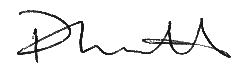 53/01/21 Precept 2021/2022      A discussion took place on the document previously circulated which contained a breakdown of potential spending.A precept of £11k was unanimously agreed for the financial year 21/22.  The document to be sent to Wakefield MDC with the breakdown will be sent separately to all councillors. 54/01/21 Internal Audit The council needs to appoint an Internal Auditor for the 20/21 year end accounts. A Quote from YALC was presented but it was agreed the Chairman would contact last year’s auditor for a price before we decide.The document previously circulated on Internal Controls/ Risk Management was deferred to a later meeting at the suggestion of the Chairman55/01/22 Finance ReportsList of accounts for payment100208 Plaque for defibrillator payable to B Slinger  £21-00No payment requests were received after the agenda had been sent out.c)	List of payments report. No payments were made in January.d)	A separate sheet with spend against budget was supplied separately.e)	 Income ReceivedRe defibrillator donations  Village Plan Group  £350 & Re late Ken Palmer  £488-20f)	Bank Statement Reconciliation. The Chairman had circulated these and asked for councillors to either sign and return or confirm they had checked the by e-mailing him.g)	Budget for Precept This had been dealt with.     56/01/21   Parking and Speeding       It was not clear from the police report who had paid for the Smiley Sid speed checks the Police had done on Thorpe Lane. When they last came in for our time some drivers were caught speeding. The Chairman is to contact the officer in charge to find out when we are going to get the amount of checks we agreed and the comprehensive report we were promised and also when we will get more visits.       57/01/21   Village Matters and any Reports on Matters Arising (for information only)      a) The next newsletter date for items to be included is 29th January 2021.      b) Cllr Slinger will do an article on the defibrillator and resend the instructions for inclusion.A response had been received from Wakefield MDC re our letter about cars being parked on the bends. The unsigned letter said there is not a problem because there are no recorded accidents. The Chairman will reply to this and put something in the newsletter.    d) The Chairman reported that grit bins were now only being filled on a schedule and not as previously when it was possible to ring up for them to be refilled.    e) Cllr Graham has a letter ready to go to Barclays Bank because they are still sending statements to the former clerks address.The letter also includes another request to close the smaller Deposit Account. f) The Chairman had met the resident who lives on Back Lane who complained about parking and reported he is still willing to help.    58/01/21   Members Reports Cllr Slinger reported that the condition of some road markings in  the village are not good and the road on the bend by Hall Farm is breaking up.  Photos need be sent to Wakefield MDC.Councillor Graham reported that part of the wall on New Road had collapsed into the field but because it is not on the footpath WMDC not likely to act on any reporting of it.                                                                                                        17th February 202159/01/21 Correspondence Received17/12/20 WMDC Parking letter22/12/20 WMDC precept papers14/01/21 YLCA Confirmation of May elections.19/01/21 Notification of submission date for newsletter.20/01/21 Grant letter. Relating to Precept.WMDC Planning lists, Police report, Various YLCA correspondence  & apologies from District Councillors.The meeting closed at 9-25pm.Date of next meeting Wednesday 17th February 2021 at 7-30-pm by Zoom                                                                                          17th February 2021APPLICATION NUMBER ADDRESS DETAILS COMMENTS 20/02797/TCALawson Hut, Main StreetBadsworthTree works – Horse chestnut  No comment20/01908/TPO14 Saddlers Grove BadsworthTree works on 5 trees -TPOLeave for Tree Officer to determine APPLICATION NUMBER ADDRESS DETAILS COMMENTS 19/00841/NMCTappets, Ninevah Lane, BadsworthNon-material amendments  Approved20/02281/FUL 4 New Row, BadsworthAlterations to create independent living annex Approved20/01799/TCA19 High Farm Meadow BadsworthPrune/reduce fruit trees Approved Approved